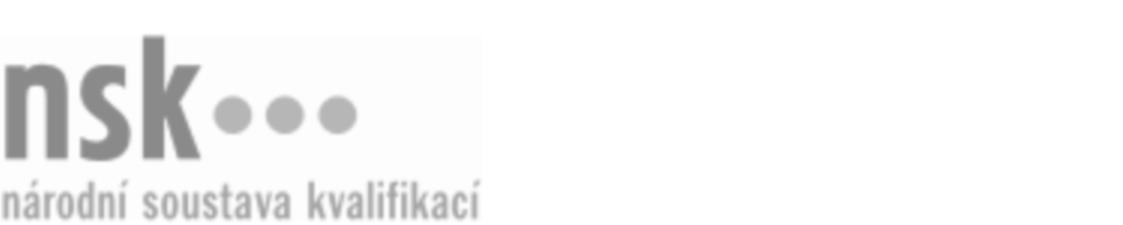 Kvalifikační standardKvalifikační standardKvalifikační standardKvalifikační standardKvalifikační standardKvalifikační standardKvalifikační standardKvalifikační standardLetecký mechanik / letecká mechanička pro pohonné jednotky (kód: 23-097-M) Letecký mechanik / letecká mechanička pro pohonné jednotky (kód: 23-097-M) Letecký mechanik / letecká mechanička pro pohonné jednotky (kód: 23-097-M) Letecký mechanik / letecká mechanička pro pohonné jednotky (kód: 23-097-M) Letecký mechanik / letecká mechanička pro pohonné jednotky (kód: 23-097-M) Letecký mechanik / letecká mechanička pro pohonné jednotky (kód: 23-097-M) Letecký mechanik / letecká mechanička pro pohonné jednotky (kód: 23-097-M) Autorizující orgán:Ministerstvo průmyslu a obchoduMinisterstvo průmyslu a obchoduMinisterstvo průmyslu a obchoduMinisterstvo průmyslu a obchoduMinisterstvo průmyslu a obchoduMinisterstvo průmyslu a obchoduMinisterstvo průmyslu a obchoduMinisterstvo průmyslu a obchoduMinisterstvo průmyslu a obchoduMinisterstvo průmyslu a obchoduMinisterstvo průmyslu a obchoduMinisterstvo průmyslu a obchoduSkupina oborů:Strojírenství a strojírenská výroba (kód: 23)Strojírenství a strojírenská výroba (kód: 23)Strojírenství a strojírenská výroba (kód: 23)Strojírenství a strojírenská výroba (kód: 23)Strojírenství a strojírenská výroba (kód: 23)Strojírenství a strojírenská výroba (kód: 23)Týká se povolání:Letecký mechanik pro pohonné jednotkyLetecký mechanik pro pohonné jednotkyLetecký mechanik pro pohonné jednotkyLetecký mechanik pro pohonné jednotkyLetecký mechanik pro pohonné jednotkyLetecký mechanik pro pohonné jednotkyLetecký mechanik pro pohonné jednotkyLetecký mechanik pro pohonné jednotkyLetecký mechanik pro pohonné jednotkyLetecký mechanik pro pohonné jednotkyLetecký mechanik pro pohonné jednotkyLetecký mechanik pro pohonné jednotkyKvalifikační úroveň NSK - EQF:444444Odborná způsobilostOdborná způsobilostOdborná způsobilostOdborná způsobilostOdborná způsobilostOdborná způsobilostOdborná způsobilostNázevNázevNázevNázevNázevÚroveňÚroveňProvádění oprav obnovujících celkový resurs letadelProvádění oprav obnovujících celkový resurs letadelProvádění oprav obnovujících celkový resurs letadelProvádění oprav obnovujících celkový resurs letadelProvádění oprav obnovujících celkový resurs letadel44Diagnostikování poruch při provádění motorových zkoušek letadlových motorů před předáním letadel k letu, zjišťování příčin závad a určování způsobu jejich odstraněníDiagnostikování poruch při provádění motorových zkoušek letadlových motorů před předáním letadel k letu, zjišťování příčin závad a určování způsobu jejich odstraněníDiagnostikování poruch při provádění motorových zkoušek letadlových motorů před předáním letadel k letu, zjišťování příčin závad a určování způsobu jejich odstraněníDiagnostikování poruch při provádění motorových zkoušek letadlových motorů před předáním letadel k letu, zjišťování příčin závad a určování způsobu jejich odstraněníDiagnostikování poruch při provádění motorových zkoušek letadlových motorů před předáním letadel k letu, zjišťování příčin závad a určování způsobu jejich odstranění44Složité práce při výrobě a opravách letadlových motorůSložité práce při výrobě a opravách letadlových motorůSložité práce při výrobě a opravách letadlových motorůSložité práce při výrobě a opravách letadlových motorůSložité práce při výrobě a opravách letadlových motorů44Montáž skupin motoru včetně skupin horkých částí, reduktorů a agregátůMontáž skupin motoru včetně skupin horkých částí, reduktorů a agregátůMontáž skupin motoru včetně skupin horkých částí, reduktorů a agregátůMontáž skupin motoru včetně skupin horkých částí, reduktorů a agregátůMontáž skupin motoru včetně skupin horkých částí, reduktorů a agregátů44Provádění pravidelných servisních činností v oblasti letecké technikyProvádění pravidelných servisních činností v oblasti letecké technikyProvádění pravidelných servisních činností v oblasti letecké technikyProvádění pravidelných servisních činností v oblasti letecké technikyProvádění pravidelných servisních činností v oblasti letecké techniky44Vedení příslušné technické a provozní dokumentace v oblasti letecké technikyVedení příslušné technické a provozní dokumentace v oblasti letecké technikyVedení příslušné technické a provozní dokumentace v oblasti letecké technikyVedení příslušné technické a provozní dokumentace v oblasti letecké technikyVedení příslušné technické a provozní dokumentace v oblasti letecké techniky44Letecký mechanik / letecká mechanička pro pohonné jednotky,  29.03.2024 12:52:36Letecký mechanik / letecká mechanička pro pohonné jednotky,  29.03.2024 12:52:36Letecký mechanik / letecká mechanička pro pohonné jednotky,  29.03.2024 12:52:36Letecký mechanik / letecká mechanička pro pohonné jednotky,  29.03.2024 12:52:36Strana 1 z 2Strana 1 z 2Kvalifikační standardKvalifikační standardKvalifikační standardKvalifikační standardKvalifikační standardKvalifikační standardKvalifikační standardKvalifikační standardPlatnost standarduPlatnost standarduPlatnost standarduPlatnost standarduPlatnost standarduPlatnost standarduPlatnost standarduStandard je platný od: 21.10.2022Standard je platný od: 21.10.2022Standard je platný od: 21.10.2022Standard je platný od: 21.10.2022Standard je platný od: 21.10.2022Standard je platný od: 21.10.2022Standard je platný od: 21.10.2022Letecký mechanik / letecká mechanička pro pohonné jednotky,  29.03.2024 12:52:36Letecký mechanik / letecká mechanička pro pohonné jednotky,  29.03.2024 12:52:36Letecký mechanik / letecká mechanička pro pohonné jednotky,  29.03.2024 12:52:36Letecký mechanik / letecká mechanička pro pohonné jednotky,  29.03.2024 12:52:36Strana 2 z 2Strana 2 z 2